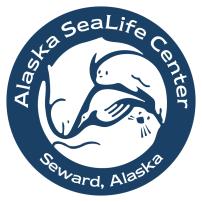  Education ProgramsNocturne Sleepover Reservation FormProgram Information:Please complete this form and email it to education@alaskasealife.org (preferable),or print it out and fax it to us at (907) 224-6320.We will confirm your reservation via e-mail within 2-3 business days.Preferred date of arrival:Preferred date of arrival:      (M/D/Y)2nd choice date:2nd choice date:      (M/D/Y)3rd choice date:3rd choice date:      (M/D/Y)Total # Students:Total # Students:      (max. 65 students)Total # Adults:Total # Adults:      (max. 15 adults)Student grade level(s):Student grade level(s):First Program selection:First Program selection:Second Program selection:Second Program selection:Program descriptions are available at www.alaskasealife.org.Cost is $65 per person March-August, $55 per person September-February.Minimum of 12 paying participants; one chaperone is free for every 10 students.  To complete your reservation, a $600 deposit must be received within 30 days (or by January 15 for spring reservations).IMPORTANT: No more than 80 people total in the sleeping area!  This is a fire code, so any additional guests will be required to find other accommodations for the night.Program descriptions are available at www.alaskasealife.org.Cost is $65 per person March-August, $55 per person September-February.Minimum of 12 paying participants; one chaperone is free for every 10 students.  To complete your reservation, a $600 deposit must be received within 30 days (or by January 15 for spring reservations).IMPORTANT: No more than 80 people total in the sleeping area!  This is a fire code, so any additional guests will be required to find other accommodations for the night.Program descriptions are available at www.alaskasealife.org.Cost is $65 per person March-August, $55 per person September-February.Minimum of 12 paying participants; one chaperone is free for every 10 students.  To complete your reservation, a $600 deposit must be received within 30 days (or by January 15 for spring reservations).IMPORTANT: No more than 80 people total in the sleeping area!  This is a fire code, so any additional guests will be required to find other accommodations for the night.Lead Teacher Information:Lead Teacher Information:Lead Teacher Information:School/Organization:Lead Teacher’s name:Phone number:E-mail address:Alternate contact name:Alternate contact phone or e-mail:Billing Information:Billing Information:Billing Information:School/Organization:Contact name:Street address:City, State, and Zip Code:Phone:E-mail address:Organization Tax ID #:Tax exempt?   Yes        No     Yes        No  